Mathology Grade 2 Correlation (Number) – Alberta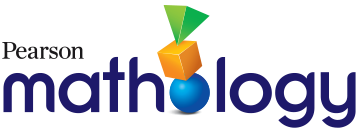 Organizing Idea: Quantity is measured with numbers that enable counting, labelling, comparing, and operating.Mathology Grade 2 Correlation (Geometry) – Alberta Organizing Idea: Shapes are defined and related by geometric attributes.Mathology Grade 2 Correlation (Measurement) – Alberta Organizing Idea: Attributes such as length, area, volume, and angle are quantified by measurement.Mathology Grade 2 Correlation (Patterns) – Alberta Organizing Idea: Awareness of patterns supports problem solving in various situations.Mathology Grade 2 Correlation (Time) – Alberta Organizing Idea: Duration is described and quantified by time.Mathology Grade 2 Correlation (Statistics) – Alberta Organizing Idea: The science of collecting, analyzing, visualizing, and interpreting data can inform understanding and decision making.Mathology Grade 2 Correlation (Financial Literacy) – Alberta Organizing Idea: Informed financial decision making contributes to the well-being of individuals, groups, and communities.Guiding Question: How can quantity contribute to a sense of number?Learning Outcome: Students analyze quantity to 1000.Guiding Question: How can quantity contribute to a sense of number?Learning Outcome: Students analyze quantity to 1000.Guiding Question: How can quantity contribute to a sense of number?Learning Outcome: Students analyze quantity to 1000.Guiding Question: How can quantity contribute to a sense of number?Learning Outcome: Students analyze quantity to 1000.Guiding Question: How can quantity contribute to a sense of number?Learning Outcome: Students analyze quantity to 1000.KnowledgeUnderstandingSkills & ProceduresGrade 2 MathologyMathology Little BooksAny number of objects in a set can be represented by a natural number.

The values of the places in a four-digit natural number are thousands, hundreds, tens, and ones.Places that have no value within a given number use zero as a placeholder.The number line is a spatial representation of quantity.There are infinitely many natural numbers.Every digit in a natural number has a value based on its place.

Each natural number is associated with exactly one point on the number line.Represent quantities using words and natural numbers.Number Cluster 2: Number Relationships 17: Odd and Even NumbersNumber Cluster 3: Place Value9: Building Numbers10: Representing Numbers in Different Ways11: What’s the Number? Number Math Every Day2: Guess My NumberWays to CountAny number of objects in a set can be represented by a natural number.

The values of the places in a four-digit natural number are thousands, hundreds, tens, and ones.Places that have no value within a given number use zero as a placeholder.The number line is a spatial representation of quantity.There are infinitely many natural numbers.Every digit in a natural number has a value based on its place.

Each natural number is associated with exactly one point on the number line.Identify the digits representing thousands, hundreds, tens, and ones based on place in a natural number.Number Cluster 2: Number Relationships 17: Odd and Even NumbersNumber Cluster 3: Place Value9: Building Numbers10: Representing Numbers in Different Ways11: What’s the Number?Number Math Every Day3A: Adding Ten3A: Taking Away Ten3B: Thinking Tens3B: Describe MeWays to CountAny number of objects in a set can be represented by a natural number.

The values of the places in a four-digit natural number are thousands, hundreds, tens, and ones.Places that have no value within a given number use zero as a placeholder.The number line is a spatial representation of quantity.There are infinitely many natural numbers.Every digit in a natural number has a value based on its place.

Each natural number is associated with exactly one point on the number line.Relate a number, including zero, to its position on the number line.Number Cluster 3: Place Value 12: Making a Number Line Number Math Every Day 2: Building an Open Number Line 5A: Which Ten is Nearer? A quantity can be skip counted in various ways according to context.Quantities of money can be skip counted in amounts that are represented by coins and bills (denominations).A quantity can be interpreted as a composition of groups.Decompose quantities into groups of 100s, 10s, and 1s.Number Cluster 3: Place Value9: Building Numbers 10: Representing Numbers in Different Ways 11: What’s the Number13: ConsolidationNumber Cluster 6: Conceptualizing Addition and Subtraction25: Visualizing 100 with Groups of 10Family Fun Day(numbers to 100)Back to Batoche(numbers to 100)The Money Jar (numbers to 100)Grade 3 Fantastic Journeys (numbers to 1000)Finding Buster(numbers to 1000)How Numbers Work (3-digit numbers)A quantity can be skip counted in various ways according to context.Quantities of money can be skip counted in amounts that are represented by coins and bills (denominations).A quantity can be interpreted as a composition of groups.Count within 1000, forward and backward by 1s, starting at any number.Number Cluster 1: Counting1: Counting to 10004: ConsolidationNumber Intervention1: Skip-Counting with ObjectsWays to Count (numbers to 100)Family Fun Day (numbers to 100)What Would You Rather? (numbers to 100)Grade 3Fantastic Journeys (numbers to 1000)Finding Buster (numbers to 1000)How Numbers Work (3-digit numbers)Skip count by 20s, 25s, or 50s, starting at 0.Skip count by 20s, 25s, or 50s, starting at 0.Number Cluster 1: Counting2: Skip-Counting Forward Number Math Every Day 1A: Skip-Counting on a Hundred Chart1B: Skip-Counting with Actions 1B: What’s Wrong? What’s Missing? Link to other strands:Patterning Intervention3: Skip-Counting 4: Repeated Addition and Subtraction Ways to Count (numbers to 100)Family Fun Day (numbers to 100)What Would You Rather? (numbers to 100)Grade 3Fantastic Journeys (numbers to 1000)Finding Buster (numbers to 1000)Skip count by 2s and 10s, starting at any number.Skip count by 2s and 10s, starting at any number.Number Cluster 1: Counting3: Skip-Counting Flexibly 4: ConsolidationNumber Math Every Day 1A: Skip-Counting on a Hundred Chart1A: Skip-Counting from Any Number 1B: Skip-Counting with Actions 1B: What’s Wrong? What’s Missing? Number Intervention1: Skip-Counting with ObjectsLink to other strands:Patterning Intervention3: Skip-Counting 4: Repeated Addition and Subtraction Ways to Count (numbers to 100)Family Fun Day (numbers to 100)What Would You Rather? (numbers to 100)Determine the value of a collection of coins or bills of the same denomination by skip counting.Determine the value of a collection of coins or bills of the same denomination by skip counting.Number Cluster 9: Financial Literacy41: Estimating MoneyNumber Math Every Day8B: Collections of Coins8B: Showing Money in Different WaysNumber Intervention13: Counting CoinsAn even quantity will have no remainder when partitioned into two equal groups or groups of two.

An odd quantity will have a remainder of one when partitioned into two equal groups or groups of two.All natural numbers are either even or odd.Model even and odd quantities by sharing and grouping.Number Cluster 2: Number Relationships 17: Odd and Even NumbersNumber Cluster 2: Number Relationships 17: Odd and Even NumbersAn even quantity will have no remainder when partitioned into two equal groups or groups of two.

An odd quantity will have a remainder of one when partitioned into two equal groups or groups of two.All natural numbers are either even or odd.Describe a quantity as even or odd.Number Cluster 2: Number Relationships 17: Odd and Even NumbersNumber Cluster 2: Number Relationships 17: Odd and Even NumbersAn even quantity will have no remainder when partitioned into two equal groups or groups of two.

An odd quantity will have a remainder of one when partitioned into two equal groups or groups of two.All natural numbers are either even or odd.Partition a set of objects by sharing or grouping, with or without remainders.Number Cluster 4: Early Fractional Thinking19: Partitioning Sets Number Cluster 8: Early Multiplicative Thinking37: Grouping in 2s, 5s, and 10s 38: Making Equal Shares 39: Making Equal Groups 40: ConsolidationNumber Math Every Day8A: Counting Equal Groups to Find How Many 8A: How Many Blocks?Number Intervention11: How Many Do You See?12: Messy and Organize ItNumber Cluster 4: Early Fractional Thinking19: Partitioning Sets Number Cluster 8: Early Multiplicative Thinking37: Grouping in 2s, 5s, and 10s 38: Making Equal Shares 39: Making Equal Groups 40: ConsolidationNumber Math Every Day8A: Counting Equal Groups to Find How Many 8A: How Many Blocks?Number Intervention11: How Many Do You See?12: Messy and Organize ItArray’s Bakery Marbles, Alleys, Mibs, and Guli!A benchmark is a known quantity to which another quantity can be compared.A quantity can be estimated when an exact count is not needed.Estimate quantities using benchmarks.Estimate quantities using benchmarks.Number Cluster 5: Number Relationships 221: Benchmarks on a Number Line Number Cluster 2: Number Relationships 15: Estimating Quantities6: Comparing and Ordering Quantities Number Cluster 9: Financial Literacy41: Estimating MoneyNumber Math Every Day 5A: Which Ten is Nearer? Family Fun DayWays to CountWhat Would you Rather?Words that can describe a comparison between two unequal quantities includenot equalgreater thanless thanThe less than sign, <, and the greater than sign, >, are used to indicate inequality between two quantities.Equality and inequality can be modelled using a balance.Inequality is an imbalance between two quantities.Model equality and inequality between two quantities, including with a balance. Link to Other Strands:Patterning Cluster 3: Equality and Inequality14: Equal and Unequal Sets 15: Equal or Not Equal?16: Exploring Number Sentences18: ConsolidationPatterning Math Every Day2A: Equal or Not Equal?Patterning Intervention5: Exploring 106: Balancing Sets Nutty and WolfyWords that can describe a comparison between two unequal quantities includenot equalgreater thanless thanThe less than sign, <, and the greater than sign, >, are used to indicate inequality between two quantities.Equality and inequality can be modelled using a balance.Inequality is an imbalance between two quantities.Compare and order natural numbers.Number Cluster 2: Number Relationships 15: Estimating Quantities 6: Comparing and Ordering QuantitiesNumber Intervention2: Comparing QuantitiesBack to BatocheThe Great Dogsled RaceWays to CountWords that can describe a comparison between two unequal quantities includenot equalgreater thanless thanThe less than sign, <, and the greater than sign, >, are used to indicate inequality between two quantities.Equality and inequality can be modelled using a balance.Inequality is an imbalance between two quantities.Describe a quantity as less than, greater than, or equal to another quantity.Number Cluster 2: Number Relationships5: Estimating Quantities 6: Comparing and Ordering Quantities Link to other strands:Patterning Cluster 3: Equality and Inequality15: Equal or Not Equal?16: Exploring Number SentencesKokum’s BannockBack to BatocheGuiding Question: How can addition and subtraction be interpreted?Learning Outcome: Students investigate addition and subtraction within 100.Guiding Question: How can addition and subtraction be interpreted?Learning Outcome: Students investigate addition and subtraction within 100.Guiding Question: How can addition and subtraction be interpreted?Learning Outcome: Students investigate addition and subtraction within 100.Guiding Question: How can addition and subtraction be interpreted?Learning Outcome: Students investigate addition and subtraction within 100.Guiding Question: How can addition and subtraction be interpreted?Learning Outcome: Students investigate addition and subtraction within 100.KnowledgeUnderstandingSkills & ProceduresGrade 2 MathologyMathology Little BooksThe order in which more than two numbers are added does not affect the sum (associative property).A sum can be composed in multiple ways.Visualize 100 as a composition of multiples of 10 in various ways.Number Cluster 6: Conceptualizing Addition and Subtraction25: Visualizing 100 with Groups of 10Ways to CountThe order in which more than two numbers are added does not affect the sum (associative property).A sum can be composed in multiple ways.Compose a sum in multiple ways, including with more than two addends.Number Cluster 5: Number Relationships 222: Decomposing 100  23: Jumping on the Number Line 24: ConsolidationNumber Cluster 6: Conceptualizing Addition and Subtraction26: Exploring Properties27: Exploring the Associative PropertyNumber Math Every Day5A: Building Numbers 5B: How Many Ways? Number Intervention6: Making 20Link to other strands:Patterning Math Every Day2A: How Many Ways? 2B: Which One Doesn’t Belong? Paddling the RiverFamily Fun DayA Class Full of ProjectsKokum’s BannockThe Money JarFamiliar addition and subtraction number facts facilitate addition and subtraction strategies.Addition and subtraction strategies for two-digit numbers include making multiples of ten and using doubles.Addition and subtraction can represent the sum or difference of countable quantities or measurable lengths. Recall and apply addition number facts, with addends to 10, and related subtraction number facts.Number Cluster 7: Operational Fluency33: Using Doubles34: Mastering Addition and Subtraction Facts36: ConsolidationNumber Math Every Day7A: Doubles and Near-Doubles7B: Make 10 SequencesNumber Intervention7: Adding and Subtracting to 209: Making 1010: Finding DoublesLink to other strands:Patterning Intervention5: Exploring 10A Class-full of ProjectsArray’s BakeryMarbles, Alleys, Mibs, and Guli!The Great Dogsled RaceThe Money JarFamily Fun DayFamiliar addition and subtraction number facts facilitate addition and subtraction strategies.Addition and subtraction strategies for two-digit numbers include making multiples of ten and using doubles.Addition and subtraction can represent the sum or difference of countable quantities or measurable lengths. Investigate strategies for addition and subtraction of two-digit numbers.Number Cluster 7: Operational Fluency35: Multi-Digit Fluency Familiar addition and subtraction number facts facilitate addition and subtraction strategies.Addition and subtraction strategies for two-digit numbers include making multiples of ten and using doubles.Addition and subtraction can represent the sum or difference of countable quantities or measurable lengths. Add and subtract numbers within 100. Number Cluster 7: Operational Fluency35: Multi-Digit Fluency36: ConsolidationLink to other strands:Patterning Cluster 2: Increasing/Decreasing Patterns7: Increasing Patterns 1Patterning Cluster 3: Equality and Inequality17: Missing NumbersNumber Math Every Day3A: Adding Ten3A: Taking Away Ten5B: What’s the Unknown Part?7A: I Have… I Need…7B: Hungry BirdNumber Intervention3: Adding Tens4: Taking Away TensA Class-full of ProjectsArray’s BakeryMarbles, Alleys, Mibs, and Guli!Familiar addition and subtraction number facts facilitate addition and subtraction strategies.Addition and subtraction strategies for two-digit numbers include making multiples of ten and using doubles.Addition and subtraction can represent the sum or difference of countable quantities or measurable lengths. Verify a sum or difference using inverse operations.Number Cluster 7: Operational Fluency35: Multi-Digit Fluency36: ConsolidationLink to other strands:Patterning Cluster 2: Increasing/Decreasing Patterns7: Increasing Patterns 1Patterning Cluster 3: Equality and Inequality17: Missing NumbersNumber Math Every Day3A: Adding Ten3A: Taking Away Ten5B: What’s the Unknown Part?7A: I Have… I Need…7B: Hungry BirdNumber Intervention3: Adding Tens4: Taking Away TensA Class-full of ProjectsArray’s BakeryMarbles, Alleys, Mibs, and Guli!Familiar addition and subtraction number facts facilitate addition and subtraction strategies.Addition and subtraction strategies for two-digit numbers include making multiples of ten and using doubles.Addition and subtraction can represent the sum or difference of countable quantities or measurable lengths. Determine a missing quantity in a sum or difference, within 100, in a variety of ways.Number Cluster 7: Operational Fluency35: Multi-Digit Fluency36: ConsolidationLink to other strands:Patterning Cluster 2: Increasing/Decreasing Patterns7: Increasing Patterns 1Patterning Cluster 3: Equality and Inequality17: Missing NumbersNumber Math Every Day3A: Adding Ten3A: Taking Away Ten5B: What’s the Unknown Part?7A: I Have… I Need…7B: Hungry BirdNumber Intervention3: Adding Tens4: Taking Away TensA Class-full of ProjectsArray’s BakeryMarbles, Alleys, Mibs, and Guli!Familiar addition and subtraction number facts facilitate addition and subtraction strategies.Addition and subtraction strategies for two-digit numbers include making multiples of ten and using doubles.Addition and subtraction can represent the sum or difference of countable quantities or measurable lengths. Solve problems using addition and subtraction of countable quantities or measurable lengths.Number Cluster 6: Conceptualizing Addition and Subtraction27: Exploring the Associative Property28: Solving Problems 1 29: Solving Problems 2 30: Solving Problems 331: Solving Problems 432: ConsolidationNumber Cluster 9: Financial Literacy41: Estimating Money 42: Earning Money 43: Spending Money 44: Saving Regularly45: Money to $100 Number Math Every Day6: What Math Do You See?6: What Could the Story Be?Number Intervention7: Adding and Subtracting to 208: Solving Story ProblemsArray’s Bakery The Great Dogsled RaceThe Money JarFamily Fun DayGuiding Question: In what ways can parts compose a whole?Learning Outcome: Students interpret part-whole relationships using unit fractions.Guiding Question: In what ways can parts compose a whole?Learning Outcome: Students interpret part-whole relationships using unit fractions.Guiding Question: In what ways can parts compose a whole?Learning Outcome: Students interpret part-whole relationships using unit fractions.Guiding Question: In what ways can parts compose a whole?Learning Outcome: Students interpret part-whole relationships using unit fractions.Guiding Question: In what ways can parts compose a whole?Learning Outcome: Students interpret part-whole relationships using unit fractions.Guiding Question: In what ways can parts compose a whole?Learning Outcome: Students interpret part-whole relationships using unit fractions.KnowledgeUnderstandingSkills & ProceduresGrade 2 MathologyMathology Little BooksA whole can be a whole set of objects, or a whole object, that can be partitioned into a number of equal parts.The whole can be any size and is designated by context.A unit fraction describes any one of the equal parts that compose a whole.Fractions can represent part-to-whole relationships.One whole can be interpreted as a number of unit fractions.Model a unit fraction by partitioning a whole object or whole set into equal parts, limited to 10 or fewer equal parts.Number Cluster 4: Early Fractional Thinking 14: Equal Parts 19: Partitioning Sets20: ConsolidationNumber Math Every Day4: Modelling Fraction Amounts4: Naming Equal PartsNumber Intervention5: Naming Fractional AmountsThe Best BirthdayGrade 3Hockey HomeworkA whole can be a whole set of objects, or a whole object, that can be partitioned into a number of equal parts.The whole can be any size and is designated by context.A unit fraction describes any one of the equal parts that compose a whole.Fractions can represent part-to-whole relationships.One whole can be interpreted as a number of unit fractions.Compare different unit fractions of the same whole, limited to denominators of 10 or less.Number Cluster 4: Early Fractional Thinking 15: Comparing Fractions 1 16: Comparing Fractions 2 The Best BirthdayGrade 3Hockey HomeworkA whole can be a whole set of objects, or a whole object, that can be partitioned into a number of equal parts.The whole can be any size and is designated by context.A unit fraction describes any one of the equal parts that compose a whole.Fractions can represent part-to-whole relationships.One whole can be interpreted as a number of unit fractions.Compare the same unit fractions of different wholes, limited to denominators of 10 or less.Number Cluster 4: Early Fractional Thinking17: Comparing Unit Fractions of Different WholesGrade 3Hockey HomeworkA whole can be a whole set of objects, or a whole object, that can be partitioned into a number of equal parts.The whole can be any size and is designated by context.A unit fraction describes any one of the equal parts that compose a whole.Fractions can represent part-to-whole relationships.One whole can be interpreted as a number of unit fractions.Model one whole, using a given unit fraction, limited to denominators of 10 or less.Number Cluster 4: Early Fractional Thinking18: Modelling One Whole with Unit FractionsGuiding Question: How can shape influence perception of space?Learning Outcome: Students analyze and explain geometric attributes of shape.Guiding Question: How can shape influence perception of space?Learning Outcome: Students analyze and explain geometric attributes of shape.Guiding Question: How can shape influence perception of space?Learning Outcome: Students analyze and explain geometric attributes of shape.Guiding Question: How can shape influence perception of space?Learning Outcome: Students analyze and explain geometric attributes of shape.Guiding Question: How can shape influence perception of space?Learning Outcome: Students analyze and explain geometric attributes of shape.KnowledgeUnderstandingSkills & ProceduresGrade 2 MathologyMathology Little BooksCommon geometric attributes includesidesverticesfaces or surfacesTwo-dimensional shapes may have sides that are line segments.

Three-dimensional shapes may have faces that are two-dimensional shapes.Shapes are defined according to geometric attributes.

A shape can be visualized as a composition of other shapes.Sort shapes according to two geometric attributes and describe the sorting rule.Geometry Cluster 1: 2-D Shapes1: Sorting 2-D Shapes2: Exploring 2-D Shapes3: ConsolidationGeometry Cluster 2: 3-D Solids4: Sorting 3-D Solids5: 3-D Solids Around Us6: ConsolidationGeometry Math Every Day1: Comparing Shapes2B: Which Solid Does Not Belong?2B: Solids Around UsGeometry Intervention1: Sorting Shapes2: Analyzing 2-D Shapes3: Sorting Solids4: Attributes of SolidsI Spy Awesome BuildingsSharing Our StoriesRelate the faces of three-dimensional shapes to two-dimensional shapes.Geometry Cluster 2: 3-D Solids4: Sorting 3-D Solids5: 3-D Solids Around Us6: ConsolidationGeometry Cluster 3: Geometric Relationships8: Describing Solids Geometry Math Every Day2A: What Do You See?2B: Solids Around Us2B: Which Solid Does Not Belong?3B: Name the SolidI Spy Awesome BuildingsSharing Our StoriesCreate a picture or design with shapes from verbal instructions, visualization, or memory.Geometry Cluster 3: Geometric Relationships7: Making Shapes8: Describing Solids 9: Visualizing Shapes and Solids10: Creating Pictures and Designs11: Covering Outlines12: Creating Symmetrical Designs15. ConsolidationGeometry Math Every Day1: Visualizing Shapes 2A: Geometry in Poetry3A: Fill Me In!3A: Make me a Picture3B: Draw the ShapeGeometry Intervention5: Covering Outlines6: Describing SolidsI Spy Awesome BuildingsSharing Our StoriesA shape can change orientation or position through slides (translations), turns (rotations), or flips (reflections).Shapes can be turned or flipped in the creation of art.Geometric attributes do not change when a shape is translated, rotated, or reflected.Investigate translation, rotation, and reflection of two- and three-dimensional shapes.Geometry Cluster 3: Geometric Relationships12: Creating Symmetric Designs13: Exploring Transformations14: Slides, Flips, and Turns in Artwork A shape can change orientation or position through slides (translations), turns (rotations), or flips (reflections).Shapes can be turned or flipped in the creation of art.Geometric attributes do not change when a shape is translated, rotated, or reflected.Describe geometric attributes of two- and three-dimensional shapes in various orientations.Geometry Cluster 1: 2-D Shapes1: Sorting 2-D ShapesGeometry Cluster 2: 3-D Solids4: Sorting 3-D SolidsGeometry Math Every Day2A: What Do You See?2B: Solids Around UsGeometry Intervention3: Sorting Solids4: Attributes of SolidsGrade 1The Tailor Shop A shape can change orientation or position through slides (translations), turns (rotations), or flips (reflections).Shapes can be turned or flipped in the creation of art.Geometric attributes do not change when a shape is translated, rotated, or reflected.Recognize the translation, rotation, or reflection of shapes represented in artwork.Geometry Cluster 3: Geometric Relationships14: Slides, Flips, and Turns in ArtworkSharing Our StoriesGuiding Question: How can length contribute to interpretations of space?Learning Outcome: Students communicate length using units.Guiding Question: How can length contribute to interpretations of space?Learning Outcome: Students communicate length using units.Guiding Question: How can length contribute to interpretations of space?Learning Outcome: Students communicate length using units.Guiding Question: How can length contribute to interpretations of space?Learning Outcome: Students communicate length using units.Guiding Question: How can length contribute to interpretations of space?Learning Outcome: Students communicate length using units.KnowledgeUnderstandingSkills & ProceduresGrade 2 MathologyMathology Little BooksTiling is the process of measuring a length by using many copies of a unit without gaps or overlaps.

Iterating is the process of measuring a length by repeating one copy of a unit without gaps or overlaps.

The unit can be chosen based on the length to be measured.Length can be measured with non-standard units or standard units. 

Non-standard units found in nature can be used to measure length on the land.Standard units, such as centimetres, can enable a common language around measurement.Length is quantified by measurement.

Length is measured with equal-sized units that themselves have length.

The number of units required to measure a length is inversely related to the size of the unit.Measure length with non-standard units by tiling, iterating, or using a self-created measuring tool.Measurement Cluster 1: Length1: Measuring Length 1 2: Measuring Length 2 3: Measurement Distance Around6: First Nations, Métis, and Inuit Use of Land to Estimate Length7: ConsolidationMeasurement Math Every Day1A: Estimation Scavenger Hunt1A: Estimation Station Measurement Intervention 1: Exploring Length2: Iterating the UnitGetting Ready for SchoolThe DiscoveryGrade 1The Amazing Seed Tiling is the process of measuring a length by using many copies of a unit without gaps or overlaps.

Iterating is the process of measuring a length by repeating one copy of a unit without gaps or overlaps.

The unit can be chosen based on the length to be measured.Length can be measured with non-standard units or standard units. 

Non-standard units found in nature can be used to measure length on the land.Standard units, such as centimetres, can enable a common language around measurement.Length is quantified by measurement.

Length is measured with equal-sized units that themselves have length.

The number of units required to measure a length is inversely related to the size of the unit.Compare and order measurements of different lengths measured with the same non-standard units and explain the choice of unit.Measurement Cluster 1: Length2: Measuring Length 2 3: Measuring Distance AroundMeasurement Math Every Day1B: Which Unit? Getting Ready for SchoolThe DiscoveryTiling is the process of measuring a length by using many copies of a unit without gaps or overlaps.

Iterating is the process of measuring a length by repeating one copy of a unit without gaps or overlaps.

The unit can be chosen based on the length to be measured.Length can be measured with non-standard units or standard units. 

Non-standard units found in nature can be used to measure length on the land.Standard units, such as centimetres, can enable a common language around measurement.Length is quantified by measurement.

Length is measured with equal-sized units that themselves have length.

The number of units required to measure a length is inversely related to the size of the unit.Compare measurements of the same length measured with different non-standard units.Measurement Cluster 1: Length1: Measuring Length 17: ConsolidationThe DiscoveryGrade 1Animal Measures Tiling is the process of measuring a length by using many copies of a unit without gaps or overlaps.

Iterating is the process of measuring a length by repeating one copy of a unit without gaps or overlaps.

The unit can be chosen based on the length to be measured.Length can be measured with non-standard units or standard units. 

Non-standard units found in nature can be used to measure length on the land.Standard units, such as centimetres, can enable a common language around measurement.Length is quantified by measurement.

Length is measured with equal-sized units that themselves have length.

The number of units required to measure a length is inversely related to the size of the unit.Measure length with standard units by tiling or iterating with a centimetre.Measurement Cluster 1: Length5: Using a Centicube RulerTiling is the process of measuring a length by using many copies of a unit without gaps or overlaps.

Iterating is the process of measuring a length by repeating one copy of a unit without gaps or overlaps.

The unit can be chosen based on the length to be measured.Length can be measured with non-standard units or standard units. 

Non-standard units found in nature can be used to measure length on the land.Standard units, such as centimetres, can enable a common language around measurement.Length is quantified by measurement.

Length is measured with equal-sized units that themselves have length.

The number of units required to measure a length is inversely related to the size of the unit.Compare and order measurements of different lengths measured with centimetres.Measurement Cluster 1: Length5: Using a Centicube RulerA referent is a personal or familiar representation of a known length.

A common referent from the land or body parts can be used to measure length.Length can be estimated when a measuring tool is not available.Identify referents for a centimetre.Measurement Cluster 1: Length4: Benchmarks and Estimation A referent is a personal or familiar representation of a known length.

A common referent from the land or body parts can be used to measure length.Length can be estimated when a measuring tool is not available.Estimate length by visualizing the iteration of a referent for a centimetre.Measurement Cluster 1: Length4: Benchmarks and Estimation Measurement Math Every Day1A: Estimation Station1B: What Am I?Getting Ready for SchoolA referent is a personal or familiar representation of a known length.

A common referent from the land or body parts can be used to measure length.Length can be estimated when a measuring tool is not available.Investigate First Nations, Métis, or Inuit use of the land in estimations of length.Measurement Cluster 1: Length6: First Nations, Métis, and Inuit Use of Land to Estimate LengthGuiding Question: How can patterns characterize change?Learning Outcome: Students explain and analyze patterns in a variety of contexts.Guiding Question: How can patterns characterize change?Learning Outcome: Students explain and analyze patterns in a variety of contexts.Guiding Question: How can patterns characterize change?Learning Outcome: Students explain and analyze patterns in a variety of contexts.Guiding Question: How can patterns characterize change?Learning Outcome: Students explain and analyze patterns in a variety of contexts.Guiding Question: How can patterns characterize change?Learning Outcome: Students explain and analyze patterns in a variety of contexts.KnowledgeUnderstandingSkills & ProceduresGrade 2 MathologyMathology Little BooksChange can be an increase or a decrease in the number and size of elements.A hundreds chart is an arrangement of natural numbers that illustrates multiple patterns.Patterns can be found and created in cultural designs.A pattern can show increasing or decreasing change.

A pattern is more evident when the elements are represented, organized, aligned, or oriented in familiar ways.Describe non-repeating patterns encountered in surroundings, including in art, architecture, cultural designs, and nature.Link to other strands:Measurement Cluster 2: Time13: First Nations Winter CountsGeometry Cluster 3: Geometric Relationships14: Slides, Flips, and Turns in Artwork Patterning Math Every Day1: Patterns Around UsPattern QuestThe Best SurpriseChange can be an increase or a decrease in the number and size of elements.A hundreds chart is an arrangement of natural numbers that illustrates multiple patterns.Patterns can be found and created in cultural designs.A pattern can show increasing or decreasing change.

A pattern is more evident when the elements are represented, organized, aligned, or oriented in familiar ways.Investigate patterns in a hundreds chart.Patterning Cluster 1: Repeating Patterns2: Finding PatternsLink to other strands:Number Cluster 3: Place Value12: Making a Number LinePatterning Intervention3: Skip-CountingChange can be an increase or a decrease in the number and size of elements.A hundreds chart is an arrangement of natural numbers that illustrates multiple patterns.Patterns can be found and created in cultural designs.A pattern can show increasing or decreasing change.

A pattern is more evident when the elements are represented, organized, aligned, or oriented in familiar ways.Create and express growing patterns using sounds, objects, pictures, or actions.Patterning Cluster 2: Increasing/Decreasing Patterns7: Increasing Patterns 18: Increasing Patterns 29: Reproducing Patterns10: Creating Patterns11: Errors and Missing Terms12: Solving Problems13: ConsolidationPatterning Math Every Day1A: Show Another Way1A: Patterns Around Us1B: How Many Can We Make?1B: Error HuntPatterning Intervention3: Skip-Counting4: Repeated Addition and SubtractionThe Best SurpriseAttributes of elements, such as size and colour, can contribute to a pattern.A pattern core can vary in complexity.Create and express a repeating pattern with a pattern core of up to four elements that change by more than one attribute.Patterning Cluster 1: Repeating Patterns1: Exploring Patterns3: Extending and Predicting 4: Error and Missing Elements5: Combining Attributes6: ConsolidationPatterning Math Every Day1A: Show Another Way1A: Patterns Around UsPatterning Intervention1: Finding the Core2: Representing PatternsPattern QuestGuiding Question: How can duration support interpretation of time?Learning Outcome: Students relate duration to time.Guiding Question: How can duration support interpretation of time?Learning Outcome: Students relate duration to time.Guiding Question: How can duration support interpretation of time?Learning Outcome: Students relate duration to time.Guiding Question: How can duration support interpretation of time?Learning Outcome: Students relate duration to time.Guiding Question: How can duration support interpretation of time?Learning Outcome: Students relate duration to time.KnowledgeUnderstandingSkills & ProceduresGrade 2 MathologyMathology Little BooksEvents can be related to calendar dates.
Duration can be described using comparative language such as longer or shorter.Duration can be measured in non-standard units, including events, natural cycles, or personal referents.Winter counts are First Nations symbolic calendars that record oral traditions and significant events.Time can be communicated in various ways.

Duration is the measure of an amount of time from beginning to end.Express significant events using calendar dates.Measurement Cluster 2: Time 8: Days and WeeksMeasurement Math Every Day2: Calendar Questions2: Monthly Mix-UpEvents can be related to calendar dates.
Duration can be described using comparative language such as longer or shorter.Duration can be measured in non-standard units, including events, natural cycles, or personal referents.Winter counts are First Nations symbolic calendars that record oral traditions and significant events.Time can be communicated in various ways.

Duration is the measure of an amount of time from beginning to end.Describe the duration between or until significant events using comparative language.Measurement Cluster 2: Time 11: Duration of Time12: Measuring the Duration of TimeGrade 3Goat Island Events can be related to calendar dates.
Duration can be described using comparative language such as longer or shorter.Duration can be measured in non-standard units, including events, natural cycles, or personal referents.Winter counts are First Nations symbolic calendars that record oral traditions and significant events.Time can be communicated in various ways.

Duration is the measure of an amount of time from beginning to end.Describe the duration of events using non-standard units.Measurement Cluster 2: Time 10: Measuring Time11: Duration of Time12: Measuring the Duration of TimeGetting Ready for SchoolGrade 3Goat Island Events can be related to calendar dates.
Duration can be described using comparative language such as longer or shorter.Duration can be measured in non-standard units, including events, natural cycles, or personal referents.Winter counts are First Nations symbolic calendars that record oral traditions and significant events.Time can be communicated in various ways.

Duration is the measure of an amount of time from beginning to end.Relate First Nations’ winter counts to duration.Measurement Cluster 2: Time 13: First Nations Winter CountsTime can be described using standard units such as days or minutes.Duration is quantified by measurement.Describe the relationship between days, weeks, months, and years.Measurement Cluster 2: Time8: Days and Weeks9: Months in a Year14: ConsolidationMeasurement Intervention3: Months of the YearGrade 3Goat Island Time can be described using standard units such as days or minutes.Duration is quantified by measurement.Describe the duration between or until significant events using standard units of time.Measurement Cluster 2: Time 12: Measuring the Duration of Time14: ConsolidationGuiding Question: How can data inform representation?Learning Outcome: Students relate data to a variety of representations.Guiding Question: How can data inform representation?Learning Outcome: Students relate data to a variety of representations.Guiding Question: How can data inform representation?Learning Outcome: Students relate data to a variety of representations.Guiding Question: How can data inform representation?Learning Outcome: Students relate data to a variety of representations.Guiding Question: How can data inform representation?Learning Outcome: Students relate data to a variety of representations.KnowledgeUnderstandingSkills & ProceduresGrade 2 MathologyMathology Little BooksData can be collected by asking questions.
First-hand data is data collected by the person using the data.Data can be collected to answer questions.Generate questions for a specific investigation within the learning environment.Data Cluster 1: Data Management3: Creating a Survey5: Making Graphs 27: ConsolidationMarsh WatchData can be collected by asking questions.
First-hand data is data collected by the person using the data.Data can be collected to answer questions.Collect first-hand data by questioning people within the learning environment.Data Cluster 1: Data Management3: Creating a Survey5: Making Graphs 26: Representing Data Through First Nations, Metis, and Inuit StoriesData Math Every Day1: Conducting SurveysMarsh WatchBig Buddy DaysData can be recorded using tally marks, words, or counts.

Data can be expressed through First Nations, Métis, or Inuit stories.A graph includes features such asa titlea legendaxesaxis labelsData can be represented with graphs such aspictographsbar graphsdot plotsData can be represented in various ways.Record data in a table.Data Cluster 1: Data Management3: Creating a Survey 5: Making Graphs 27: ConsolidationMarsh WatchBig Buddy DaysData can be recorded using tally marks, words, or counts.

Data can be expressed through First Nations, Métis, or Inuit stories.A graph includes features such asa titlea legendaxesaxis labelsData can be represented with graphs such aspictographsbar graphsdot plotsData can be represented in various ways.Construct graphs to represent data.Data Cluster 1: Data Management4: Making Graphs 15: Making Graphs 27: ConsolidationData Intervention2: Sorting ObjectsMarsh WatchBig Buddy DaysData can be recorded using tally marks, words, or counts.

Data can be expressed through First Nations, Métis, or Inuit stories.A graph includes features such asa titlea legendaxesaxis labelsData can be represented with graphs such aspictographsbar graphsdot plotsData can be represented in various ways.Interpret graphs to answer questions.Data Cluster 1: Data Management1: Interpreting Graphs 14: Making Graphs 15: Making Graphs 2Data Math Every Day1: Reading and Interpreting GraphsData Intervention1: Interpreting PictographsMarsh WatchBig Buddy DaysData can be recorded using tally marks, words, or counts.

Data can be expressed through First Nations, Métis, or Inuit stories.A graph includes features such asa titlea legendaxesaxis labelsData can be represented with graphs such aspictographsbar graphsdot plotsData can be represented in various ways.Compare the features of pictographs, dot plots, and bar graphs.Data Cluster 1: Data Management2: Interpreting Graphs 25: Making Graphs 27: ConsolidationData Math Every Day1: Reading and Interpreting GraphsMarsh WatchGuiding Question: How does decision making influence money management?Learning Outcome: Students relate money and decision making.Guiding Question: How does decision making influence money management?Learning Outcome: Students relate money and decision making.Guiding Question: How does decision making influence money management?Learning Outcome: Students relate money and decision making.Guiding Question: How does decision making influence money management?Learning Outcome: Students relate money and decision making.Guiding Question: How does decision making influence money management?Learning Outcome: Students relate money and decision making.KnowledgeUnderstandingSkills & ProceduresGrade 2 MathologyMathology Little BooksDecisions about money include how much to• spend• save• shareIndividuals can have a limited amount of money to spend.Money spent on one item means less money for other items or activities.Individuals can save money for an item, an event, or the future.Individuals can donate money through charities, organizations, and agencies to help others or support a cause.Money can be earned in exchange for work that is done or goods and services that are provided.Responsible decision making involves spending money on needs before wants.Managing money involves making decisions.Decisions related to money are based on needs and wants.Distinguish between a paying job and volunteer work.Number Cluster 9: Financial Literacy42: Earning Money Decisions about money include how much to• spend• save• shareIndividuals can have a limited amount of money to spend.Money spent on one item means less money for other items or activities.Individuals can save money for an item, an event, or the future.Individuals can donate money through charities, organizations, and agencies to help others or support a cause.Money can be earned in exchange for work that is done or goods and services that are provided.Responsible decision making involves spending money on needs before wants.Managing money involves making decisions.Decisions related to money are based on needs and wants.Describe how money can be divided for different purposes.Number Cluster 9: Financial Literacy43: Spending Money 44: Saving Regularly Financial Literacy Intervention14: Wants and NeedsThe Money JarDecisions about money include how much to• spend• save• shareIndividuals can have a limited amount of money to spend.Money spent on one item means less money for other items or activities.Individuals can save money for an item, an event, or the future.Individuals can donate money through charities, organizations, and agencies to help others or support a cause.Money can be earned in exchange for work that is done or goods and services that are provided.Responsible decision making involves spending money on needs before wants.Managing money involves making decisions.Decisions related to money are based on needs and wants.Practice making money-related decisions in a variety of contexts.Number Cluster 9: Financial Literacy42: Earning Money 43: Spending Money 44: Saving Regularly 46: Consolidation